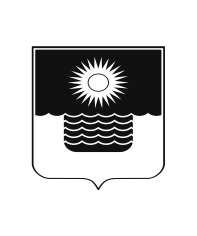 АДМИНИСТРАЦИЯ МУНИЦИПАЛЬНОГО ОБРАЗОВАНИЯГОРОД-КУРОРТ ГЕЛЕНДЖИКПОСТАНОВЛЕНИЕот 18 марта 2022 года 	                    		                 				 № 641г. ГеленджикО внесении изменений в административный регламент предоставления администрацией муниципальногообразования город-курорт Геленджик муниципальной услуги «Предоставление земельных участков, находящихся в собственности муниципального образования город-курорт Геленджик, на торгах», утвержденный постановлением администрации муниципального образования город-курорт Геленджик от 8 сентября 2020 года №1727 (в редакциипостановления администрации муниципального образования город-курорт Геленджик от 22 июля 2021 года №1387)Рассмотрев протест прокурора города Геленджика от 25 января 2022 года №7-02-2022/Прдп 9-22 на постановление администрации муниципального образования город-курорт Геленджик от 8 сентября 2020 года №1727                          «Об утверждении административного регламента предоставления администрацией муниципального образования город-курорт Геленджик муниципальной услуги «Предоставление земельных участков, находящихся               в собственности муниципального образования город-курорт Геленджик,               на торгах» (в редакции постановления администрации муниципального образования город-курорт Геленджик от 22 июля 2021 года №1387),                            в соответствии с Земельным кодексом Российской Федерации, руководствуясь статьями 7, 16, 37 Федерального закона от 6 октября 2003 года № 131-ФЗ                   «Об общих принципах организации местного самоуправления в Российской Федерации» (в редакции Федерального закона от 30 декабря 2021 года №492-ФЗ), статьями 8, 33, 38, 72 Устава муниципального образования город-курорт Геленджик, п о с т а н о в л я ю:1. Удовлетворить протест прокурора города Геленджика от 25 января 2022 года №7-02-2022/Прдп 9-22 на постановление администрации муниципального образования город-курорт Геленджик от 8 сентября 2020 года №1727 «Об утверждении административного регламента предоставления администрацией муниципального образования город-курорт Геленджик муниципальной услуги «Предоставление земельных участков, находящихся               в собственности муниципального образования город-курорт Геленджик,               на торгах» (в редакции постановления администрации муниципального образования город-курорт Геленджик от 22 июля 2021 года №1387).2. Утвердить изменения в административный регламент предоставления администрацией муниципального образования город-курорт Геленджик муниципальной услуги «Предоставление земельных участков, находящихся                в собственности муниципального образования город-курорт Геленджик,                  на торгах», утвержденный постановлением администрации муниципального образования город-курорт Геленджик от 8 сентября 2020 года №1727                          «Об утверждении административного регламента предоставления администрацией муниципального образования город-курорт Геленджик муниципальной услуги «Предоставление земельных участков, находящихся                в собственности муниципального образования город-курорт Геленджик,                  на торгах» (в редакции постановления администрации муниципального образования город-курорт Геленджик от 22 июля 2021 года №1387) (прилагается).3. Опубликовать настоящее постановление в печатном средстве массовой информации «Официальный вестник органов местного самоуправления муниципального образования город-курорт Геленджик» и разместить               на официальном сайте администрации муниципального образования город-курорт Геленджик в информационно-телекоммуникационной сети «Интернет» (www.gelendzhik.org).4. Постановление вступает в силу со дня его официального опубликования.А.А. Богодистов, глава муниципального образования город-курорт Геленджик                                                                  ИЗМЕНЕНИЯ,внесенные в административный регламент предоставленияадминистрацией муниципального образования город-курортГеленджик муниципальной услуги «Предоставление земельных участков, находящихся в собственности муниципального образования город-курорт Геленджик, на торгах», утвержденныйпостановлением администрации муниципального образованиягород-курорт Геленджик от 8 сентября 2020 года №1727  (в редакции постановления администрации муниципального образования город-курорт Геленджик от 22 июля 2021 года №1387)1. Подпункт 1.3.1.4 пункта 1.3.1 изложить в следующей редакции:«1.3.1.4. Посредством размещения информации на Едином портале государственных и муниципальных услуг (функций) и (или) Портале Краснодарского края в информационно-телекоммуникационной сети «Интернет» www.pgu.krasnodar.На Едином портале государственных и муниципальных услуг (функций) размещается информация о муниципальной услуге, определенная Перечнем сведений о государственной (муниципальной) услуге, услуге учреждения (организации), предусмотренным в приложении №1 к Положению о федеральной государственной информационной системе «Федеральный реестр государственных и муниципальных услуг (функций)», утвержденному постановлением Правительства Российской Федерации от 24 октября 2011 года №861 «О федеральных государственных информационных системах, обеспечивающих предоставление в электронной форме государственных и муниципальных услуг (осуществление функций)».На Портале Краснодарского края размещается информация согласно Перечню сведений о государственной услуге, услуге учреждения (организации), утвержденному постановлением главы администрации (губернатора) Краснодарского края от 18 июня 2012 года №680 «О региональных государственных информационных системах, обеспечивающих предоставление в электронной форме государственных и муниципальных услуг (осуществление функций)».Информация на Портале Краснодарского края о порядке и сроках предоставления муниципальной услуги на основании сведений, содержащихся в федеральной государственной информационной системе «Федеральный реестр государственных и муниципальных услуг (функций)» (далее – Федеральный реестр), региональной государственной информационной системе «Реестр государственных услуг (функций) Краснодарского края» (далее – Реестр Краснодарского края), предоставляется заявителю бесплатно.Доступ к информации о сроках и порядке предоставления муниципальной услуги осуществляется без выполнения заявителем каких-либо требований, в том числе без использования программного обеспечения, установка которого на технические средства заявителя требует заключения лицензионного или иного соглашения с правообладателем программного обеспечения, предусматривающего взимание платы, регистрацию или авторизацию заявителя или предоставление им персональных данных.».2. Подпункт 8 пункта 2.10.3 изложить в следующей редакции: «8) в отношении земельного участка отсутствует информация о возможности подключения (технологического присоединения) объектов капитального строительства к сетям инженерно-технического обеспечения (за исключением сетей электроснабжения), за исключением случаев, если в соответствии с разрешенным использованием земельного участка не предусматривается возможность строительства зданий, сооружений;».3. Подпункт 4 пункта 3.10.3 изложить в следующей редакции: «4) о предмете аукциона (в том числе о местоположении, площади и кадастровом номере земельного участка), правах на земельный участок, об ограничениях этих прав, о разрешенном использовании и принадлежности земельного участка к определенной категории земель, а также о максимально и (или) минимально допустимых параметрах разрешенного строительства объекта капитального строительства (за исключением случаев, если в соответствии с основным видом разрешенного использования земельного участка не предусматривается строительство здания, сооружения), о возможности подключения (технологического присоединения) объектов капитального строительства к сетям инженерно-технического обеспечения (за исключением сетей электроснабжения) (за исключением случаев, если в соответствии с основным видом разрешенного использования земельного участка не предусматривается строительство здания, сооружения);».4. Подраздел 3.15 изложить в следующей редакции:«3.15. Получение информации о порядке и сроках предоставления муниципальной услуги в электронной форме»На Едином портале государственных и муниципальных услуг (функций) размещается информация о муниципальной услуге, определенная Перечнем сведений о государственной (муниципальной) услуге, услуге учреждения (организации), предусмотренным в приложении №1 к Положению о федеральной государственной информационной системе «Федеральный реестр государственных и муниципальных услуг (функций)», утвержденному постановлением Правительства Российской Федерации от 24 октября 2011 года №861 «О федеральных государственных информационных системах, обеспечивающих предоставление в электронной форме государственных и муниципальных услуг (осуществление функций)».На Портале Краснодарского края размещается информация согласно Перечню сведений о государственной услуге, услуге учреждения (организации), утвержденному постановлением главы администрации (губернатора) Краснодарского края от 18 июня 2012 года №680  «О региональных государственных информационных системах, обеспечивающих предоставление в электронной форме государственных и муниципальных услуг (осуществление функций)». Информация на Едином портале государственных и муниципальных услуг (функций), Портале Краснодарского края о порядке и сроках предоставления муниципальной услуги на основании сведений, содержащихся в Федеральном реестре, Реестре Краснодарского края, предоставляется заявителю бесплатно. Не допускается отказ в приеме запроса и иных документов, необходимых для предоставления муниципальной услуги, а также отказ в предоставлении муниципальной услуги в случае, если запрос и документы, необходимые для предоставления муниципальной услуги, поданы в соответствии с информацией о сроках и порядке предоставления муниципальной услуги, опубликованной на Едином портале государственных и муниципальных услуг (функций), Портале Краснодарского края.Доступ к информации о сроках и порядке предоставления муниципальной услуги осуществляется без выполнения заявителем каких-либо требований, в том числе без использования программного обеспечения, установка которого на технические средства заявителя требует заключения лицензионного или иного соглашения с правообладателем программного обеспечения, предусматривающего взимание платы, регистрацию или авторизацию заявителя, или предоставление им персональных данных.».А.С. Расторгуева, исполняющий обязанности начальника управления земельных отношений  администрации муниципального образования город-курорт Геленджик                                           ПриложениеУТВЕРЖДЕНЫпостановлением администрации муниципального образования город-курорт Геленджикот 18 марта 2022 года № 641